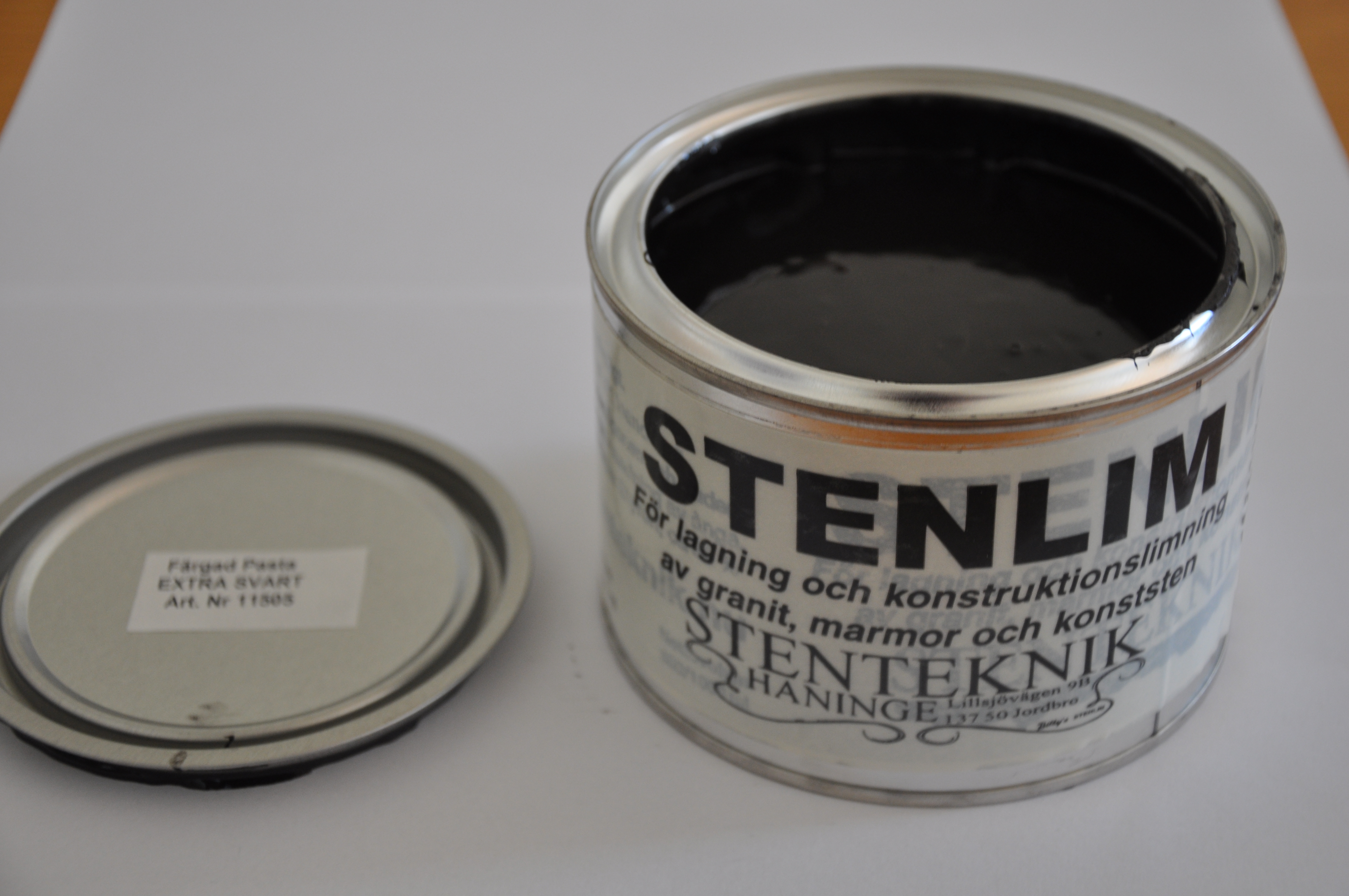 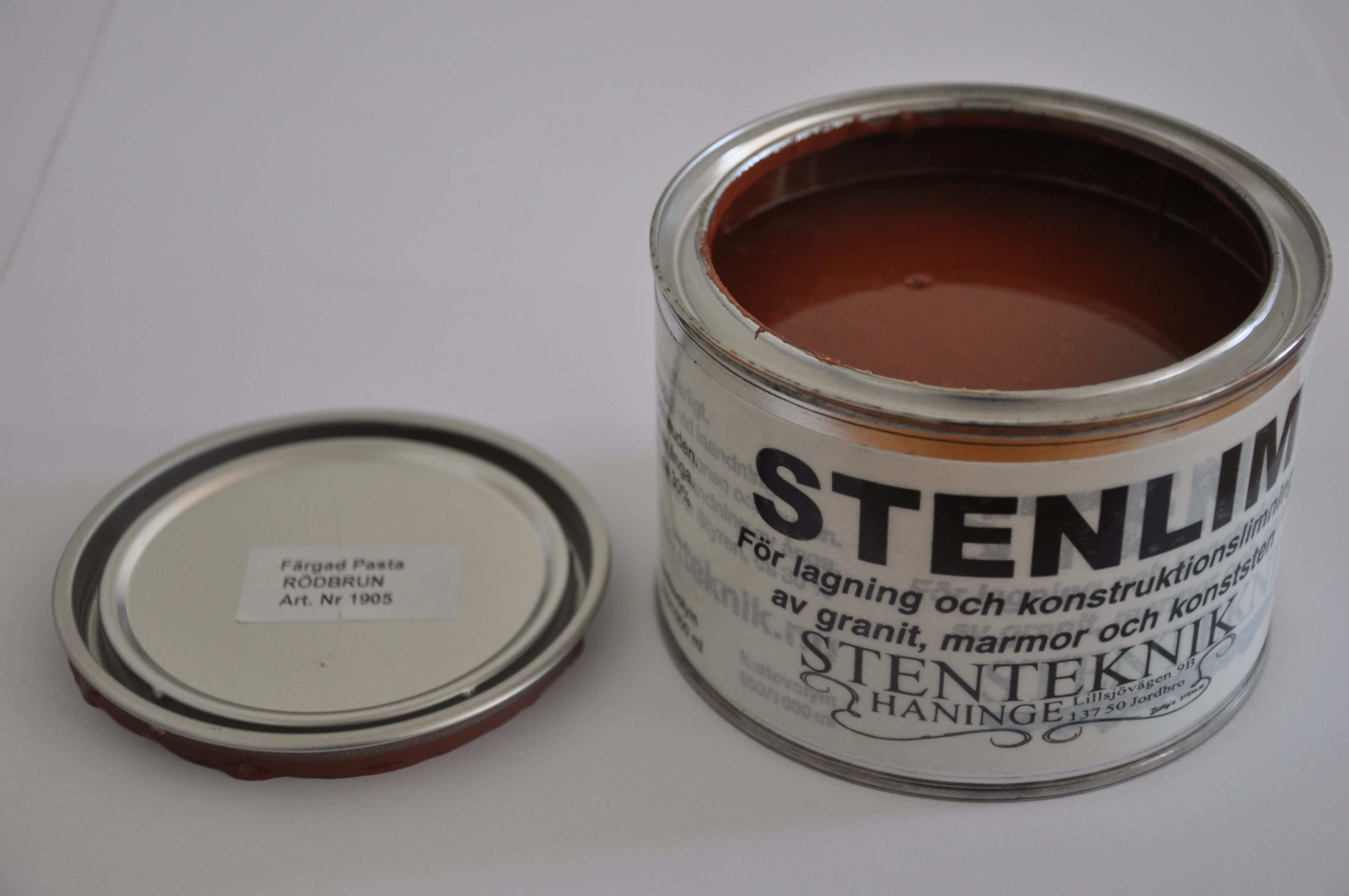 Extra Svart		               Rödbrun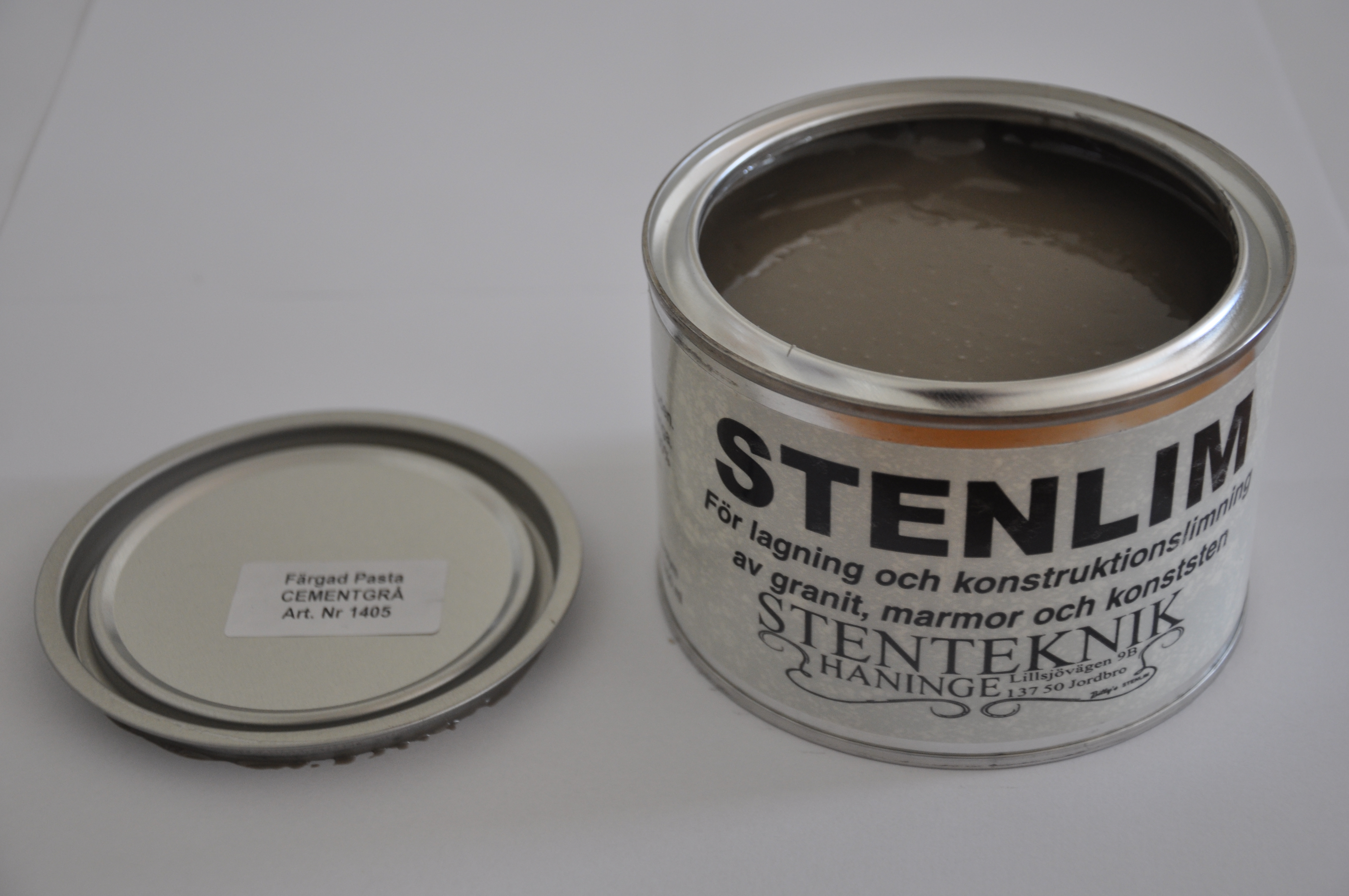 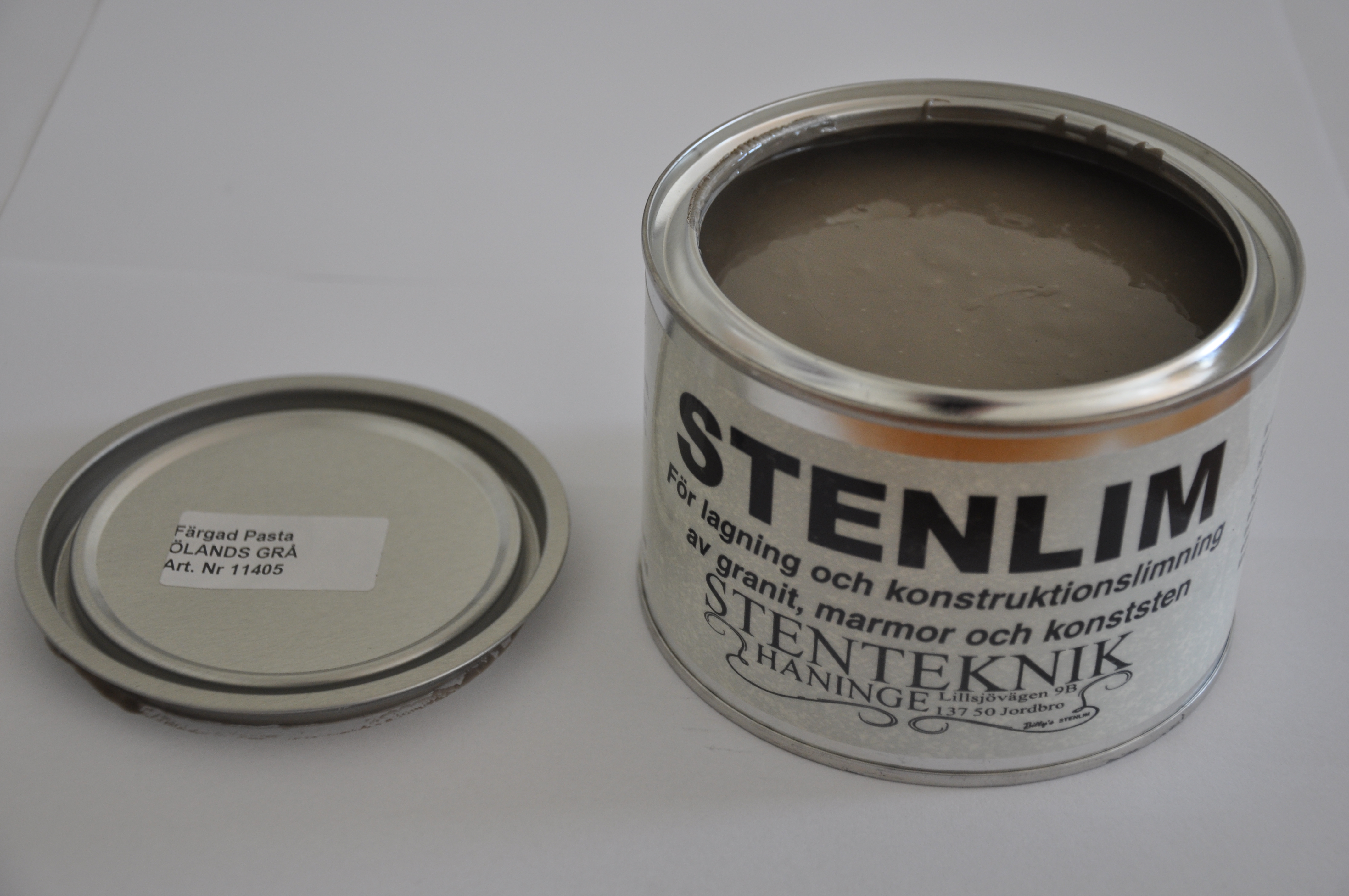 Cementgrå		             Ölandsgrå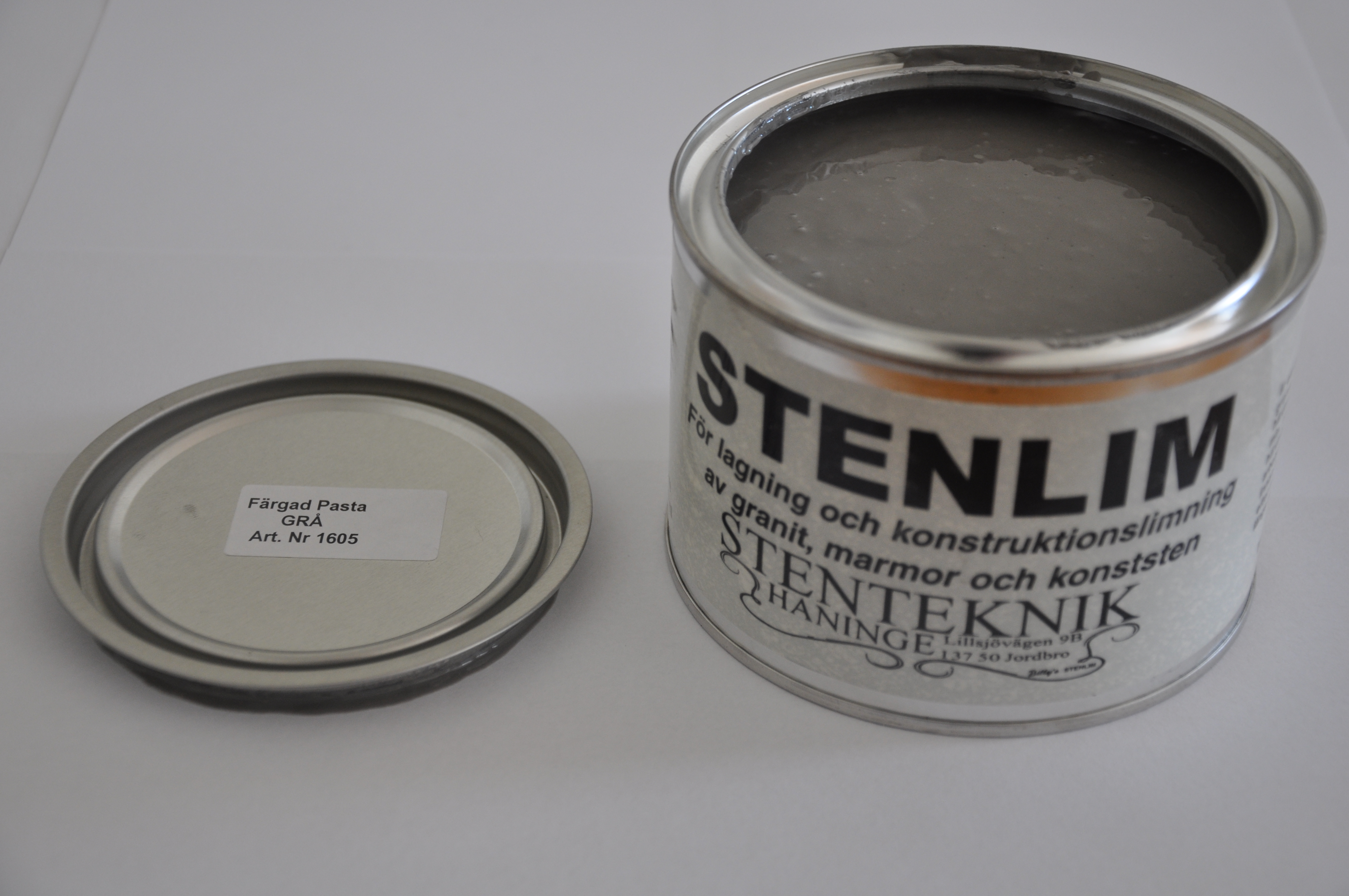 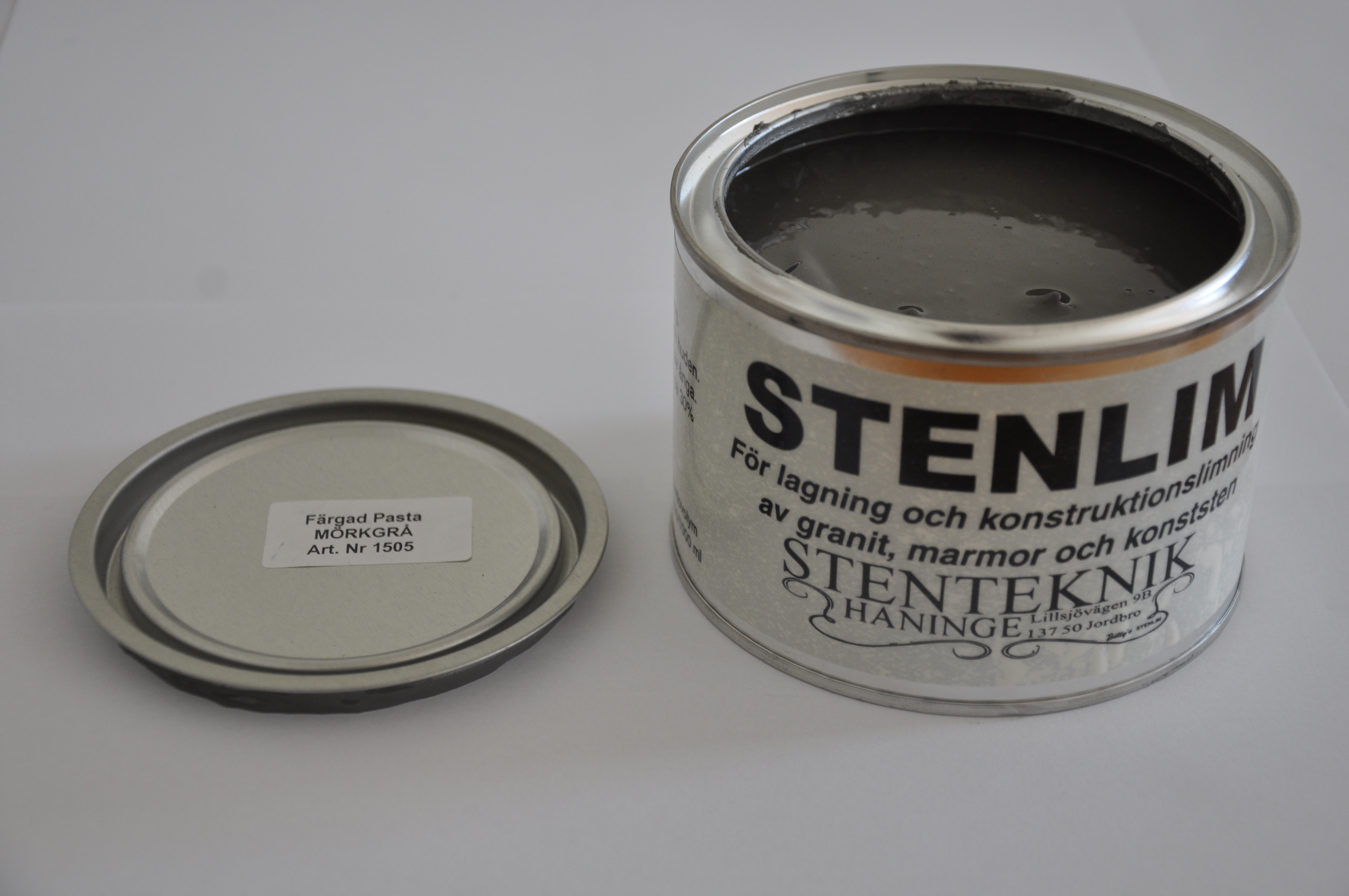 Grå		             Mörkgrå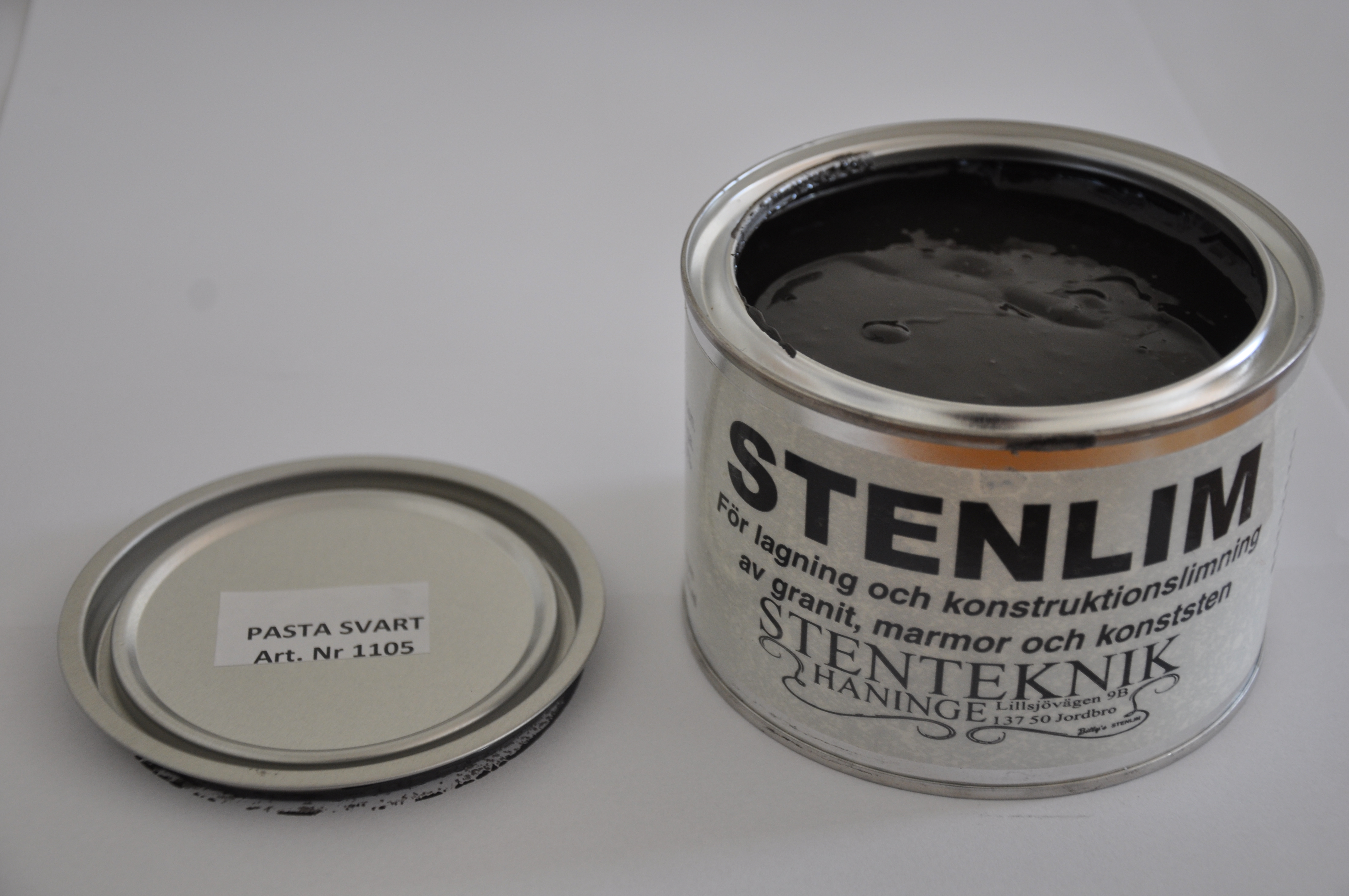 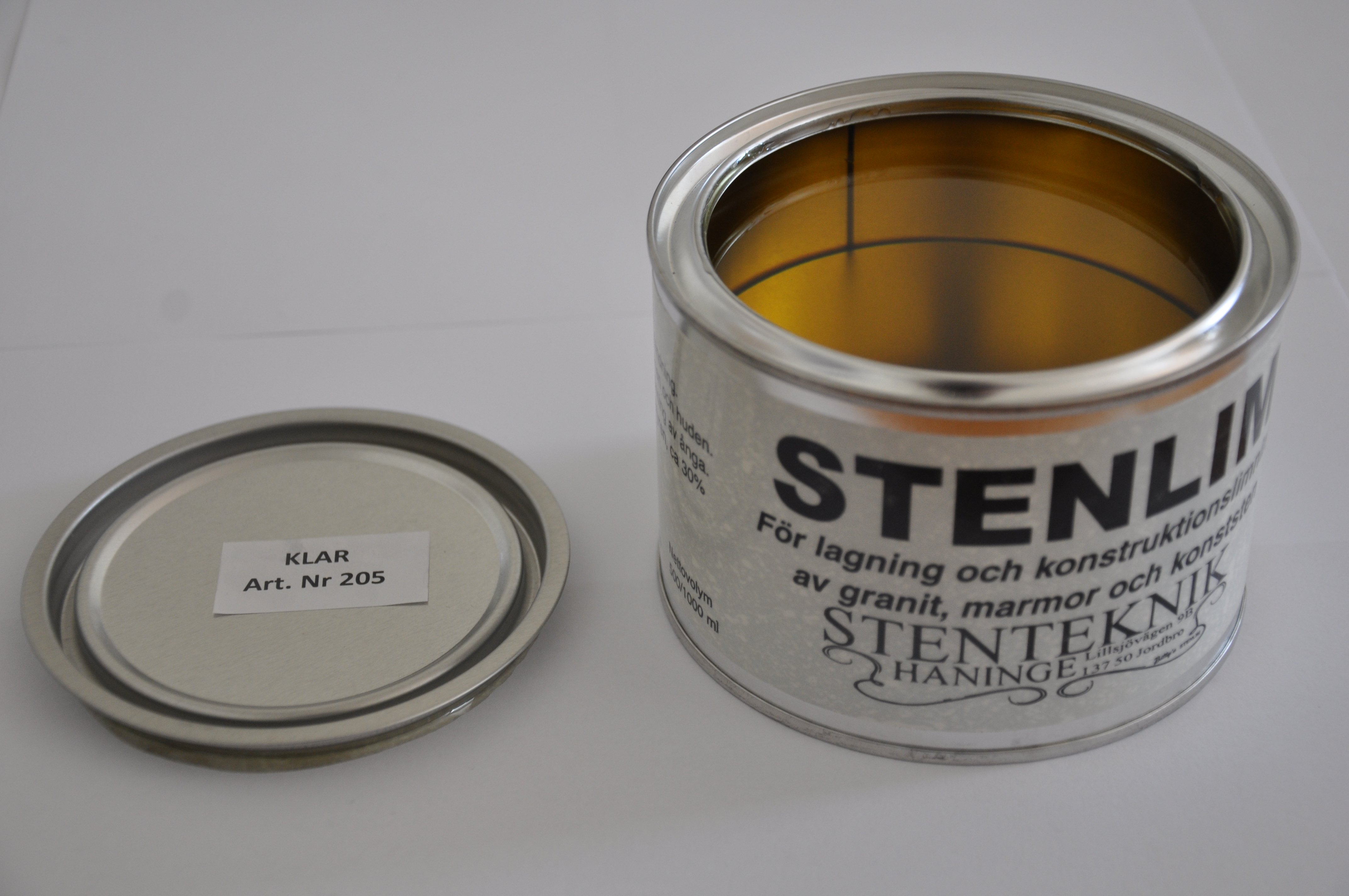 Svart		             Klar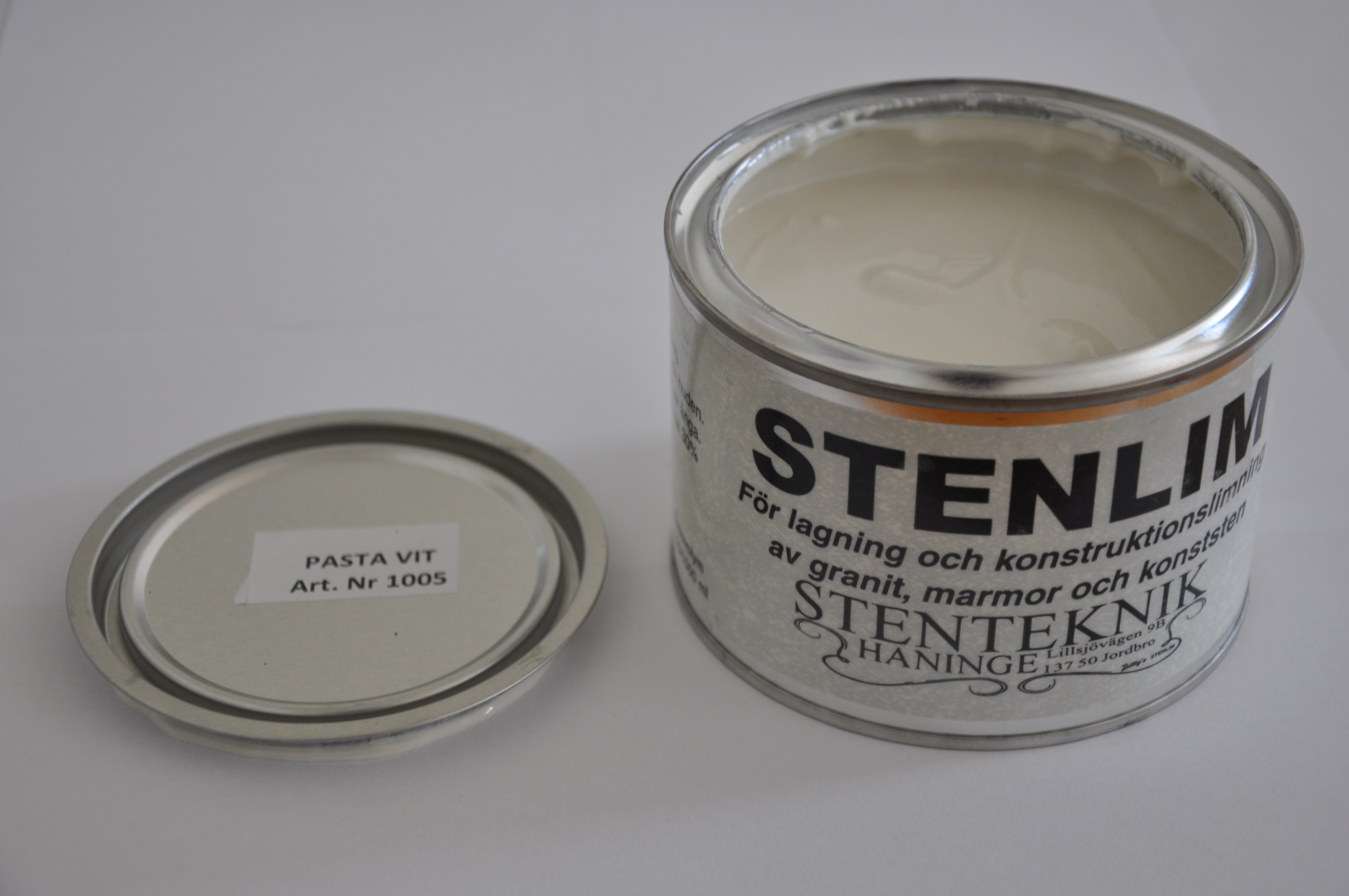 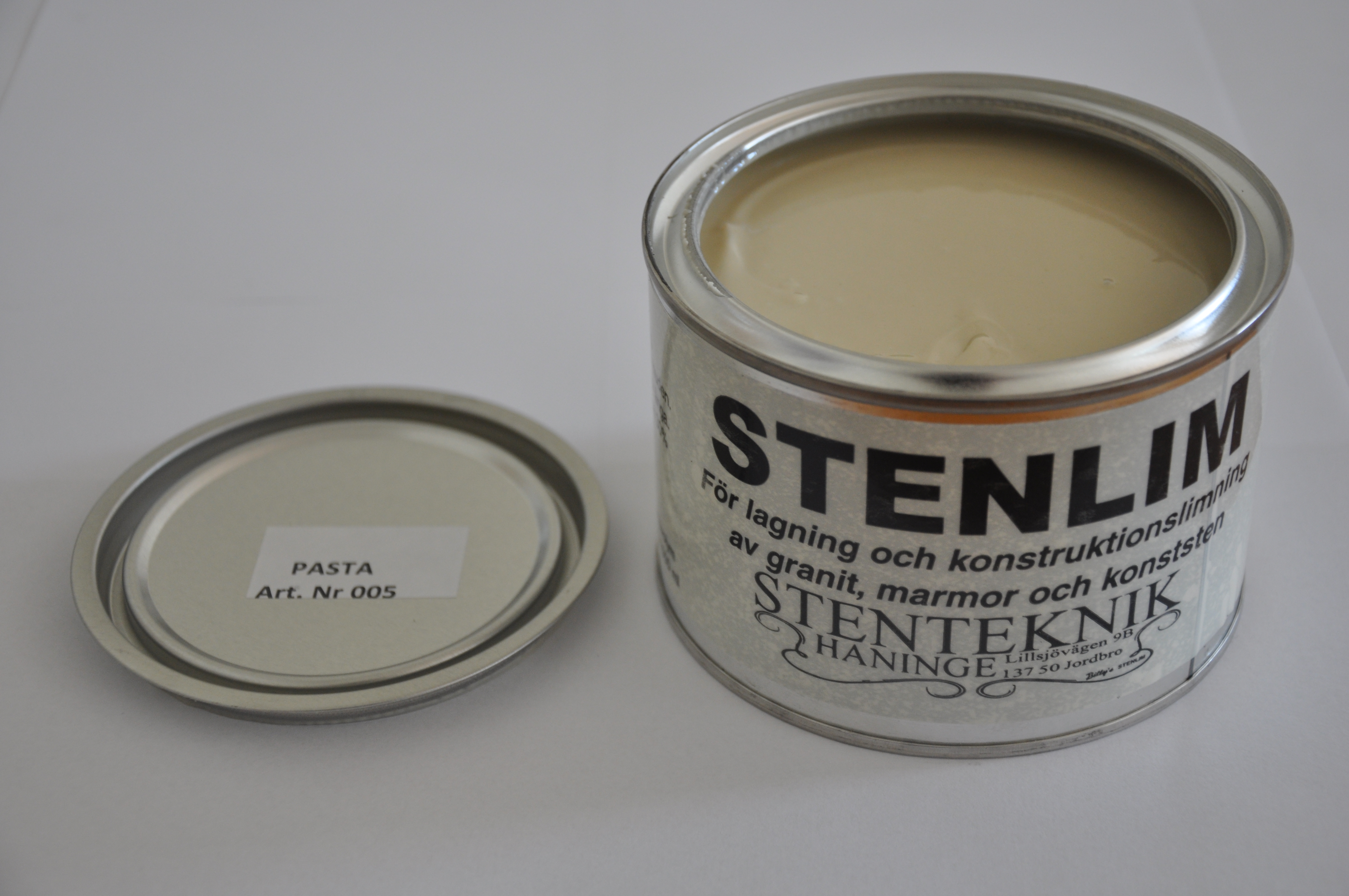 Vit		             Pasta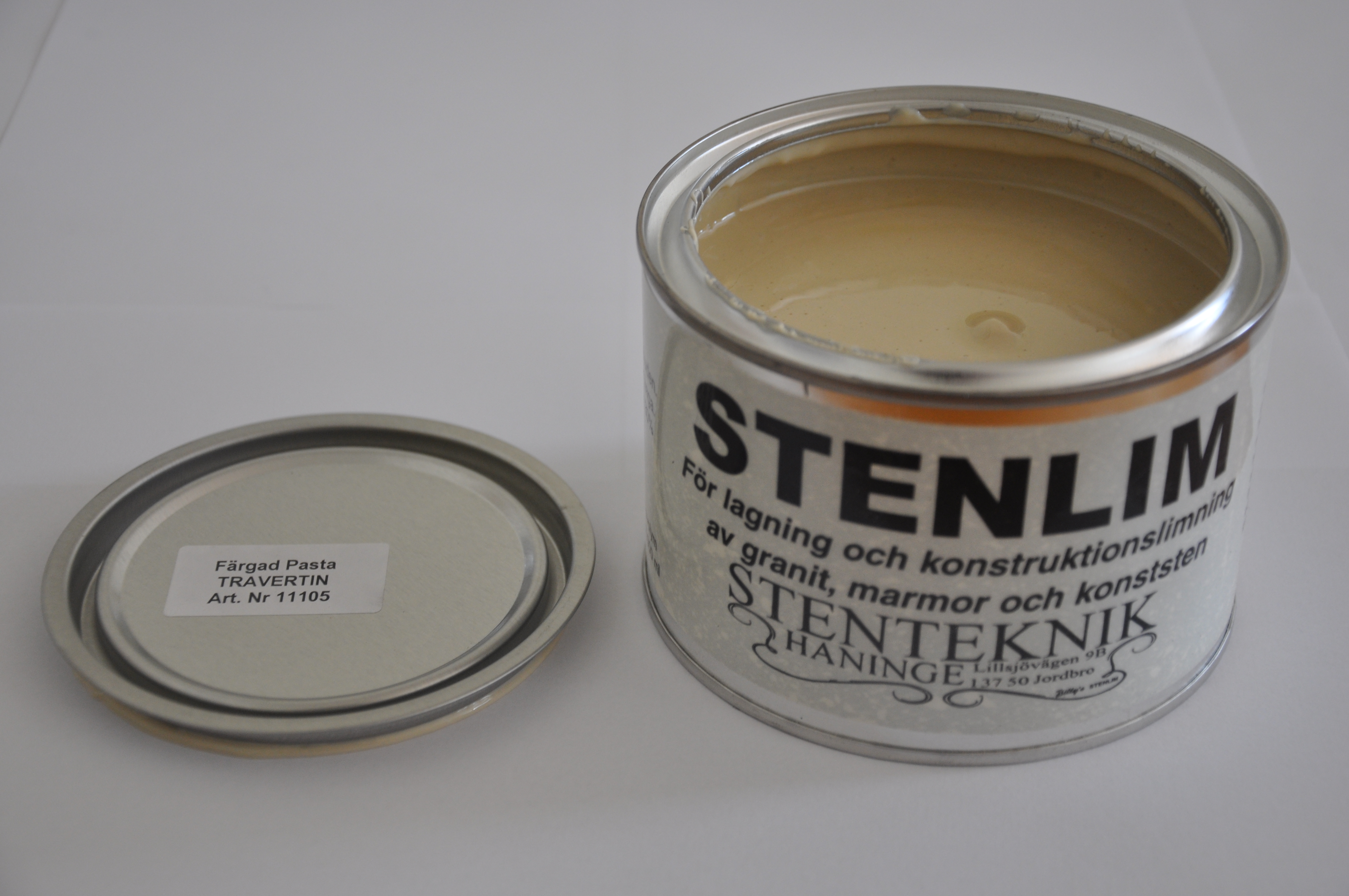 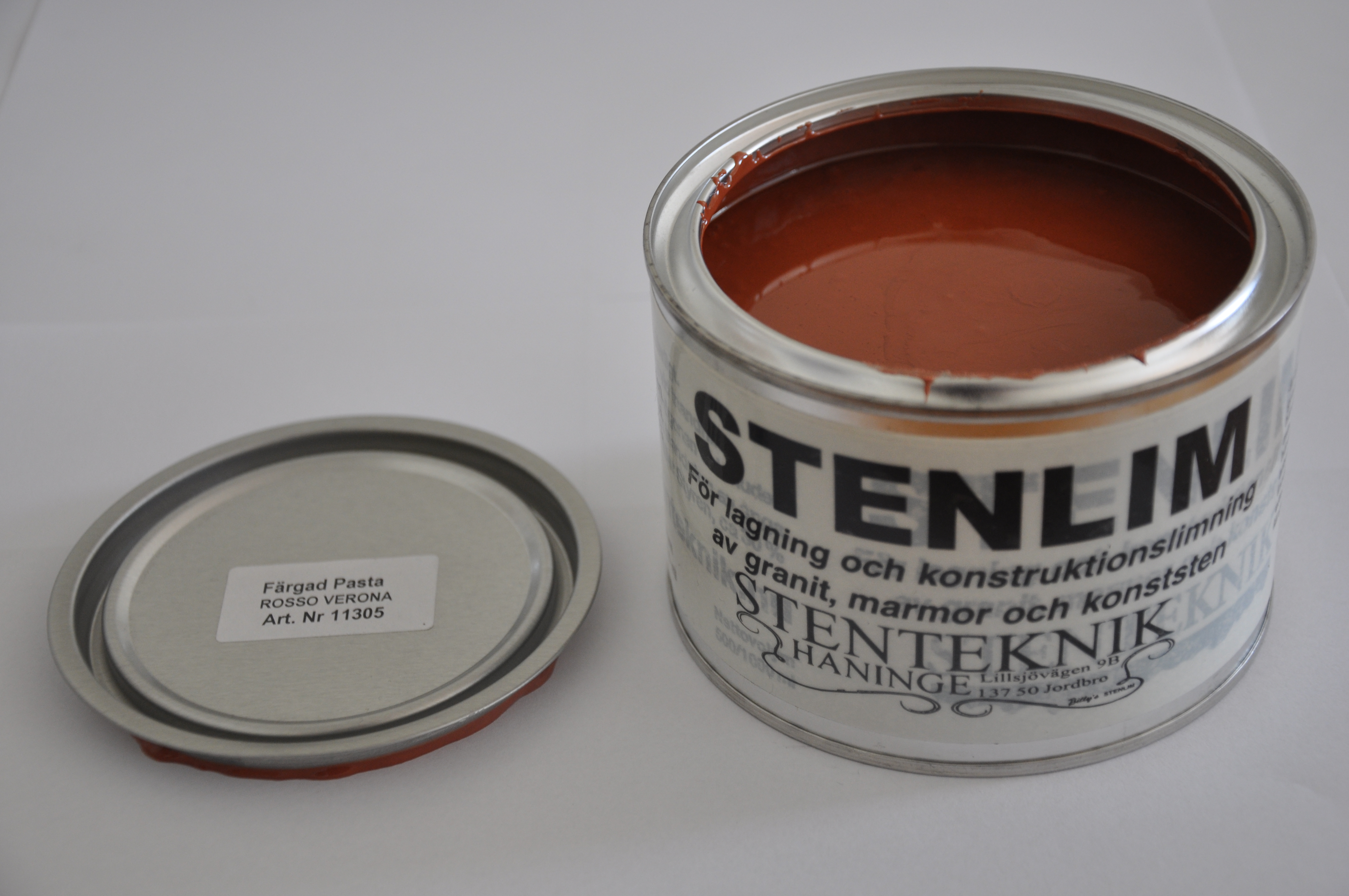 Travertin		             Rosso Verona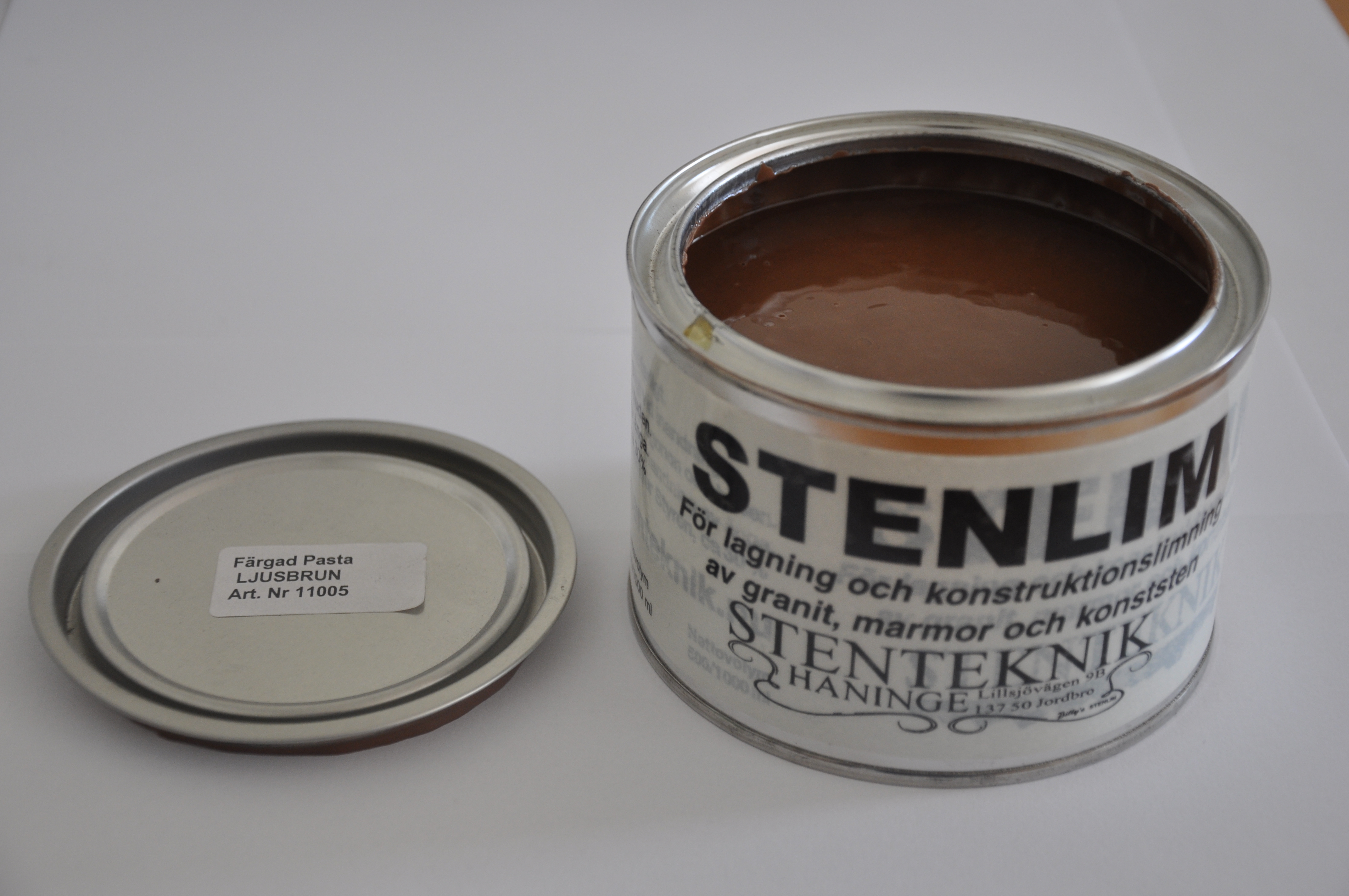 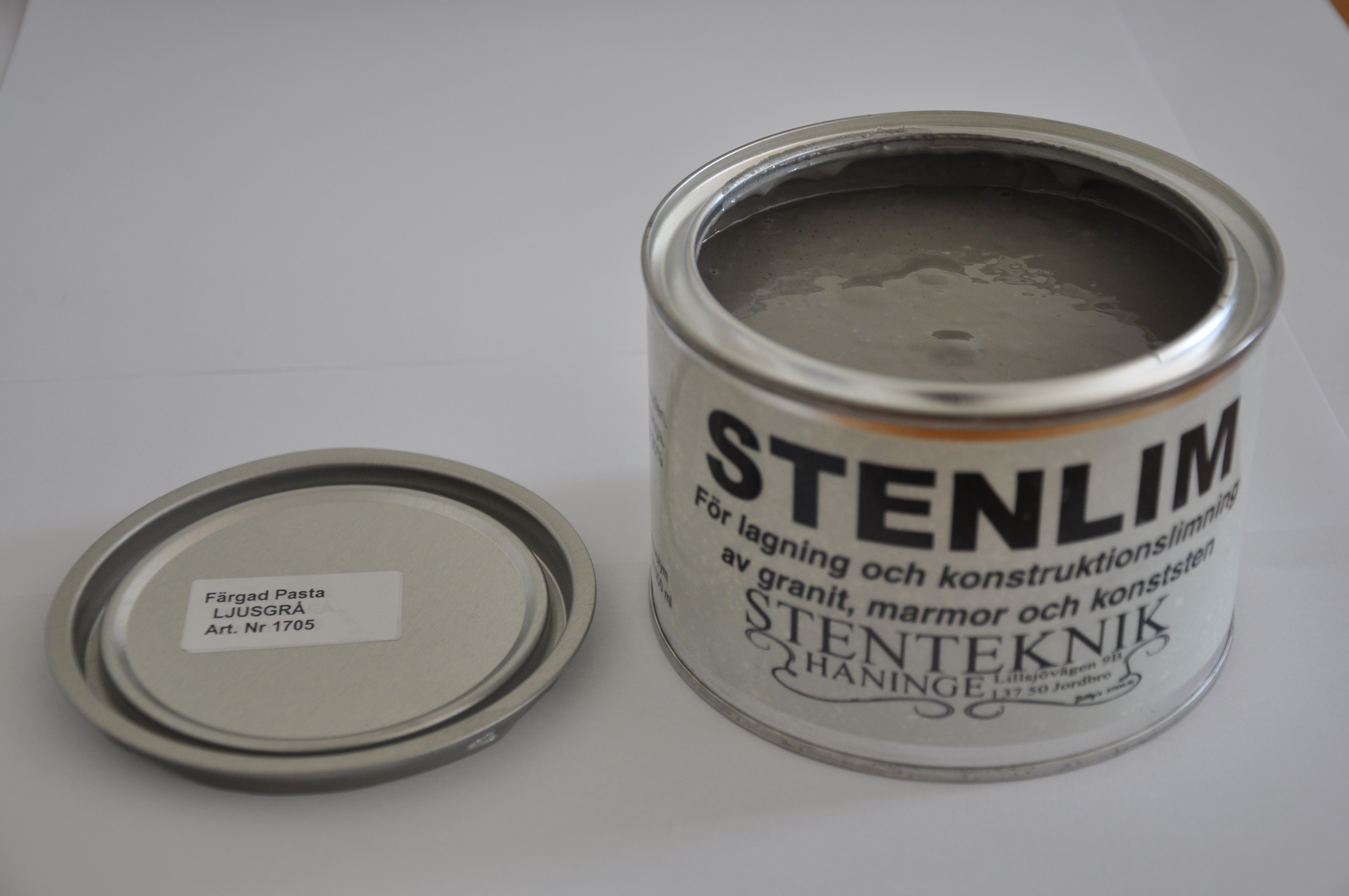 Ljusbrun		             Ljusgrå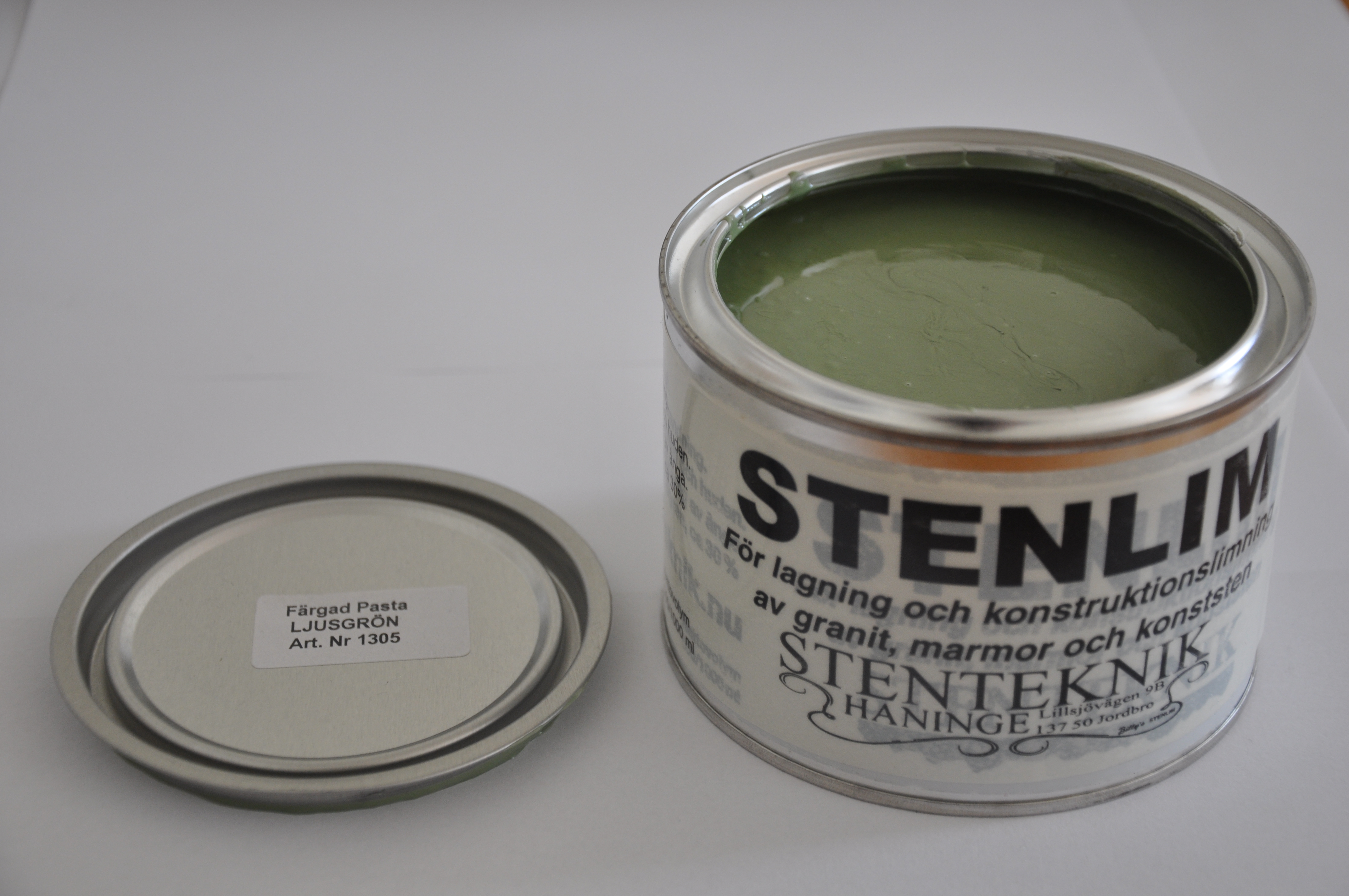 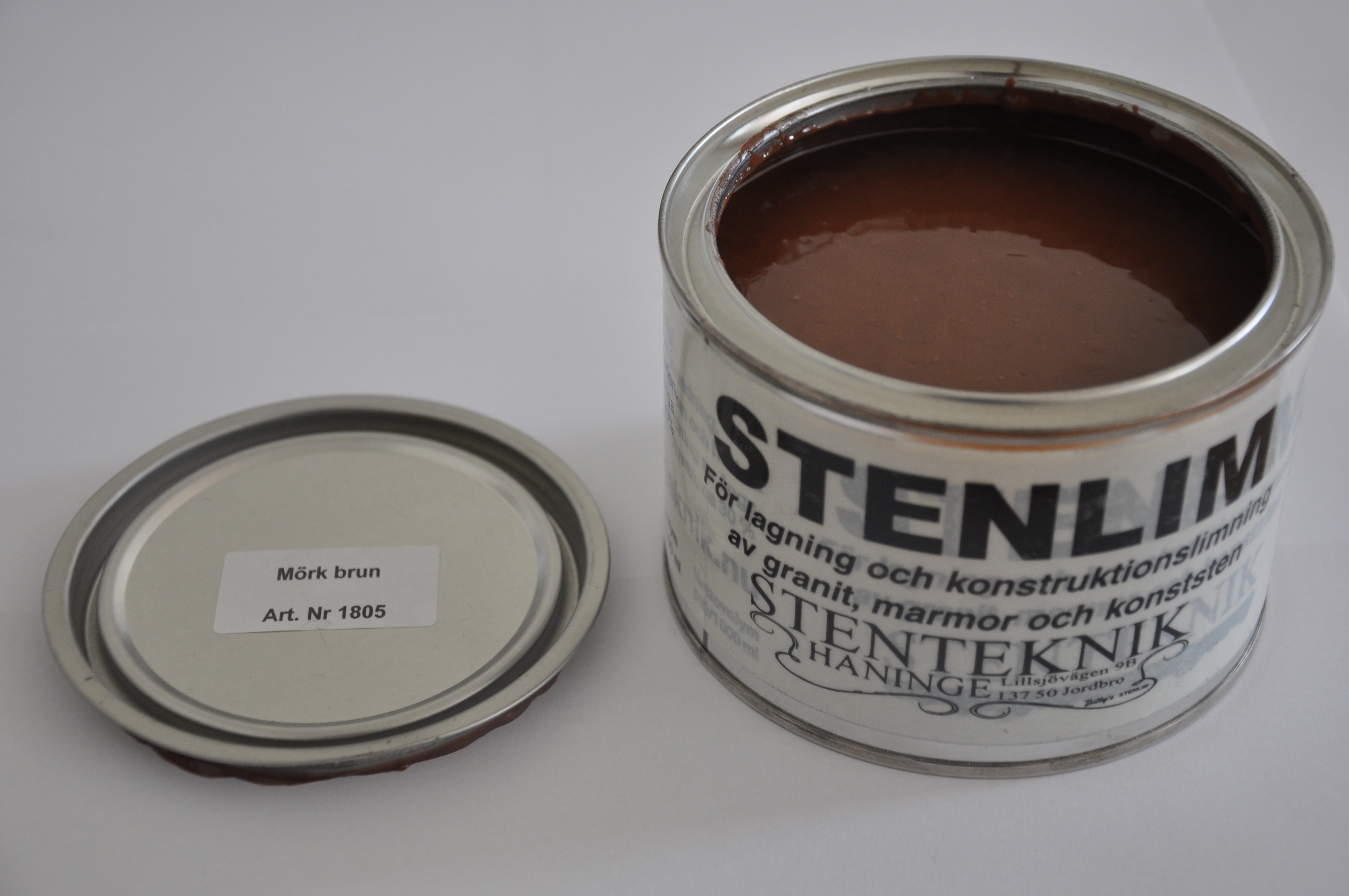 Ljusgrön		             Mörkbrun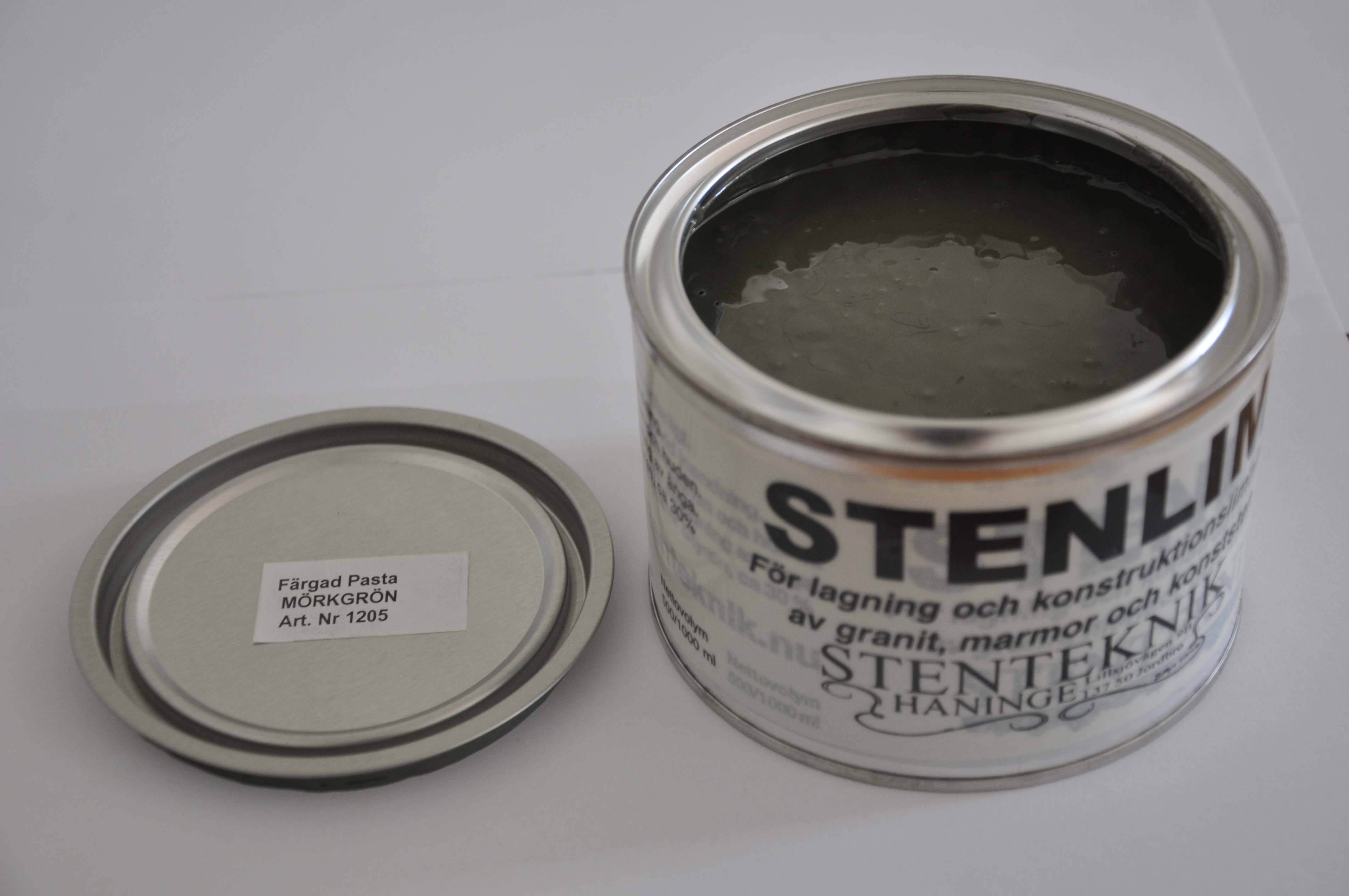 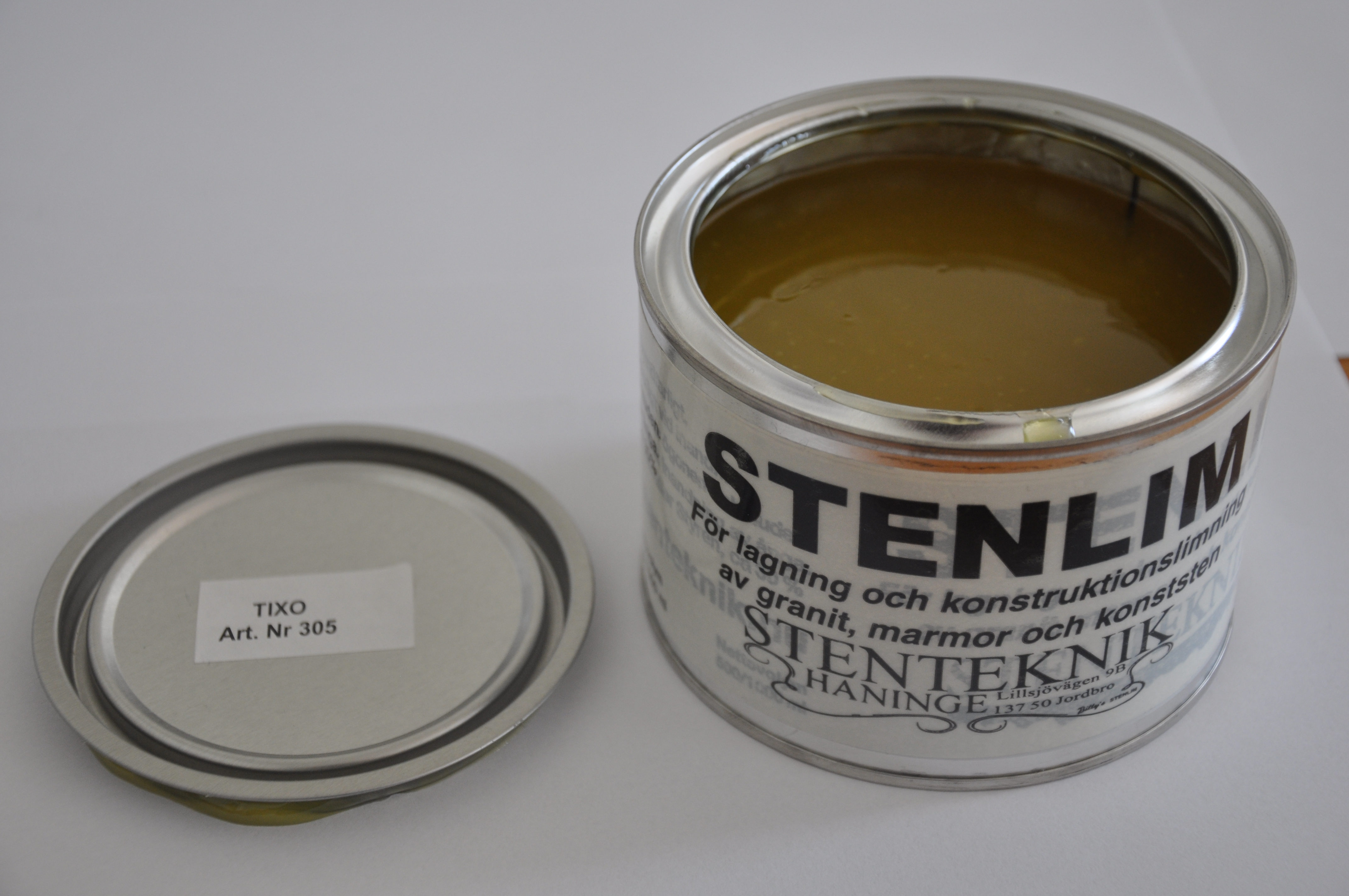 Mörkgrön		            Tixo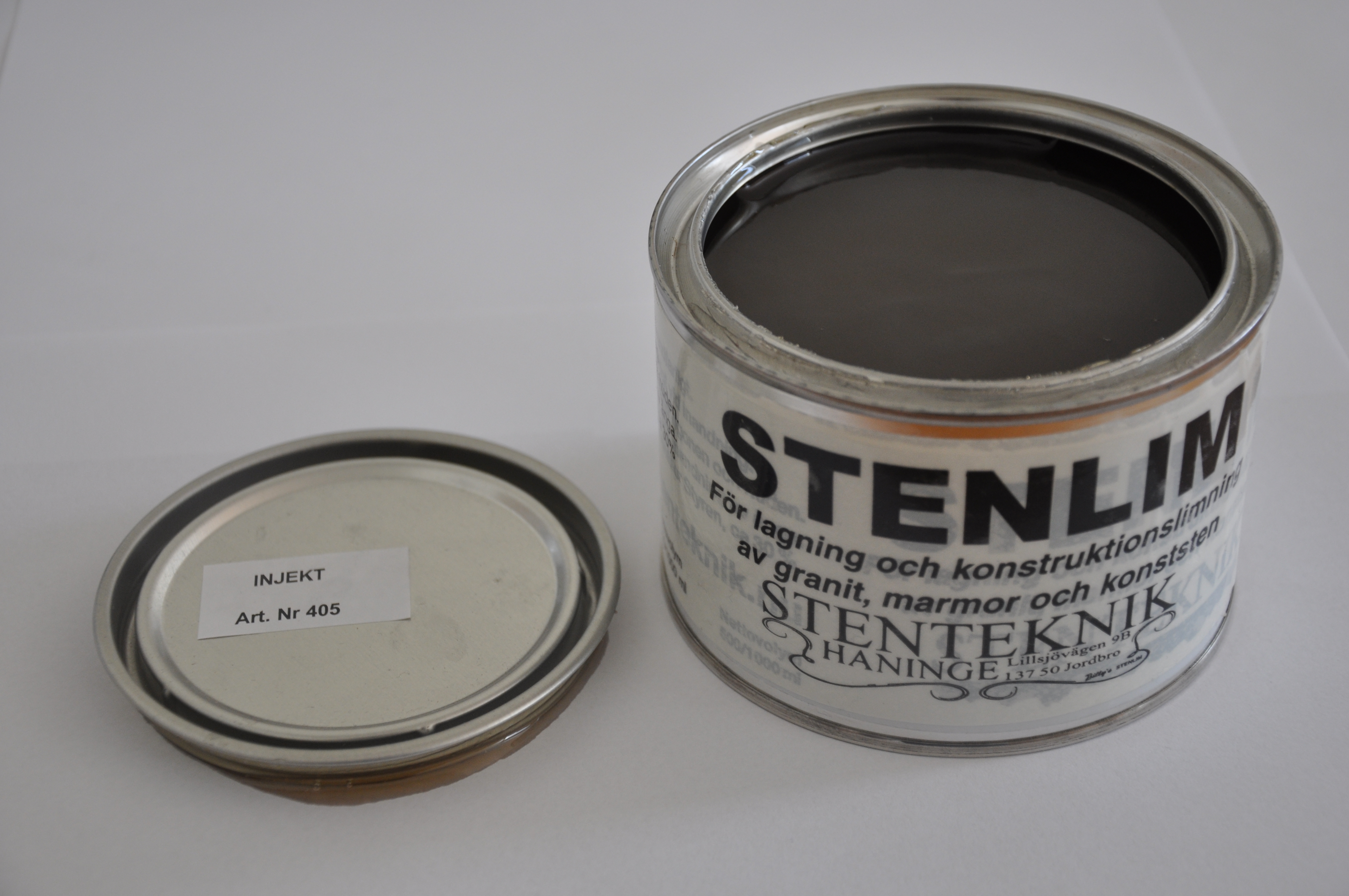 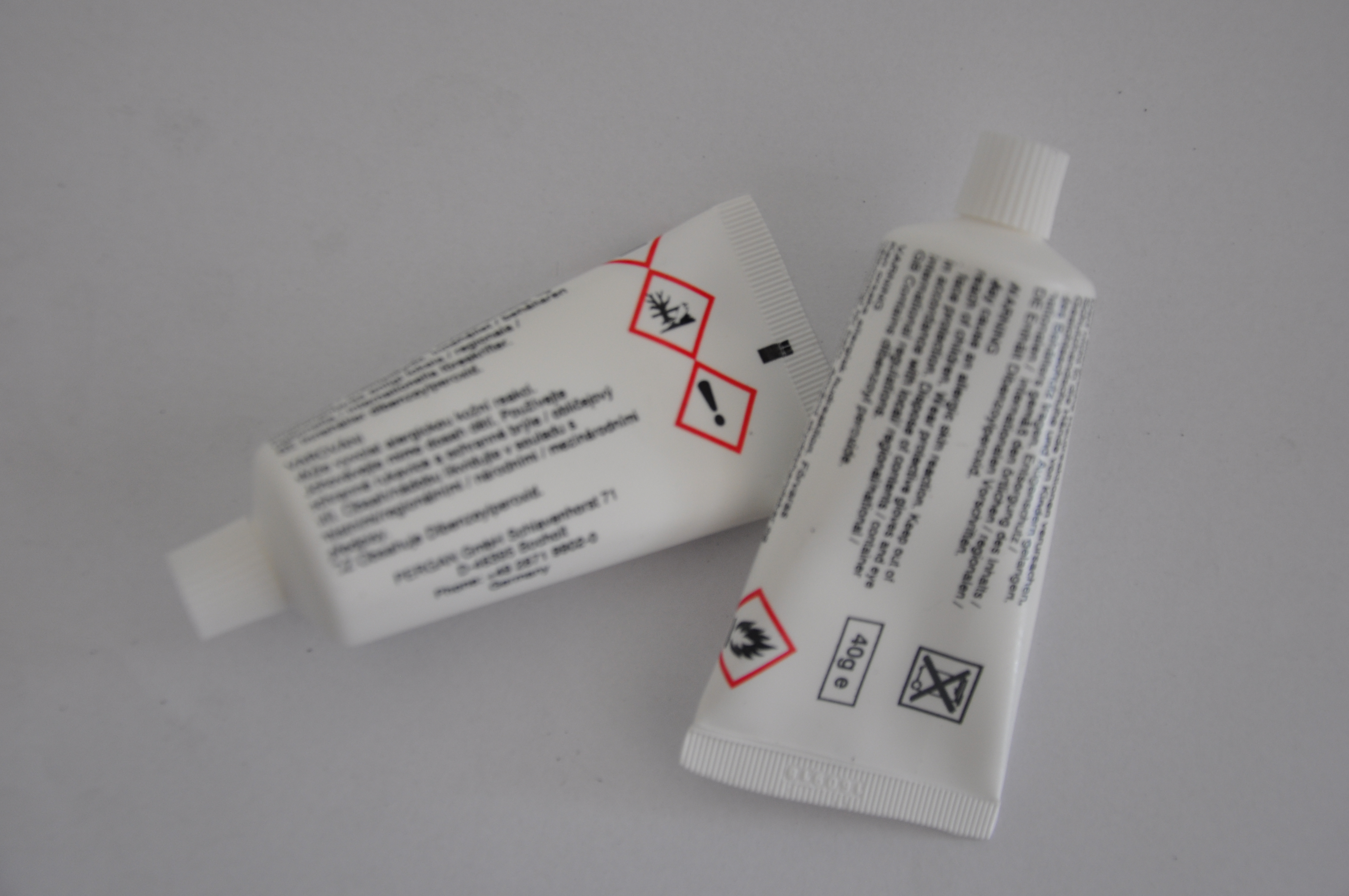 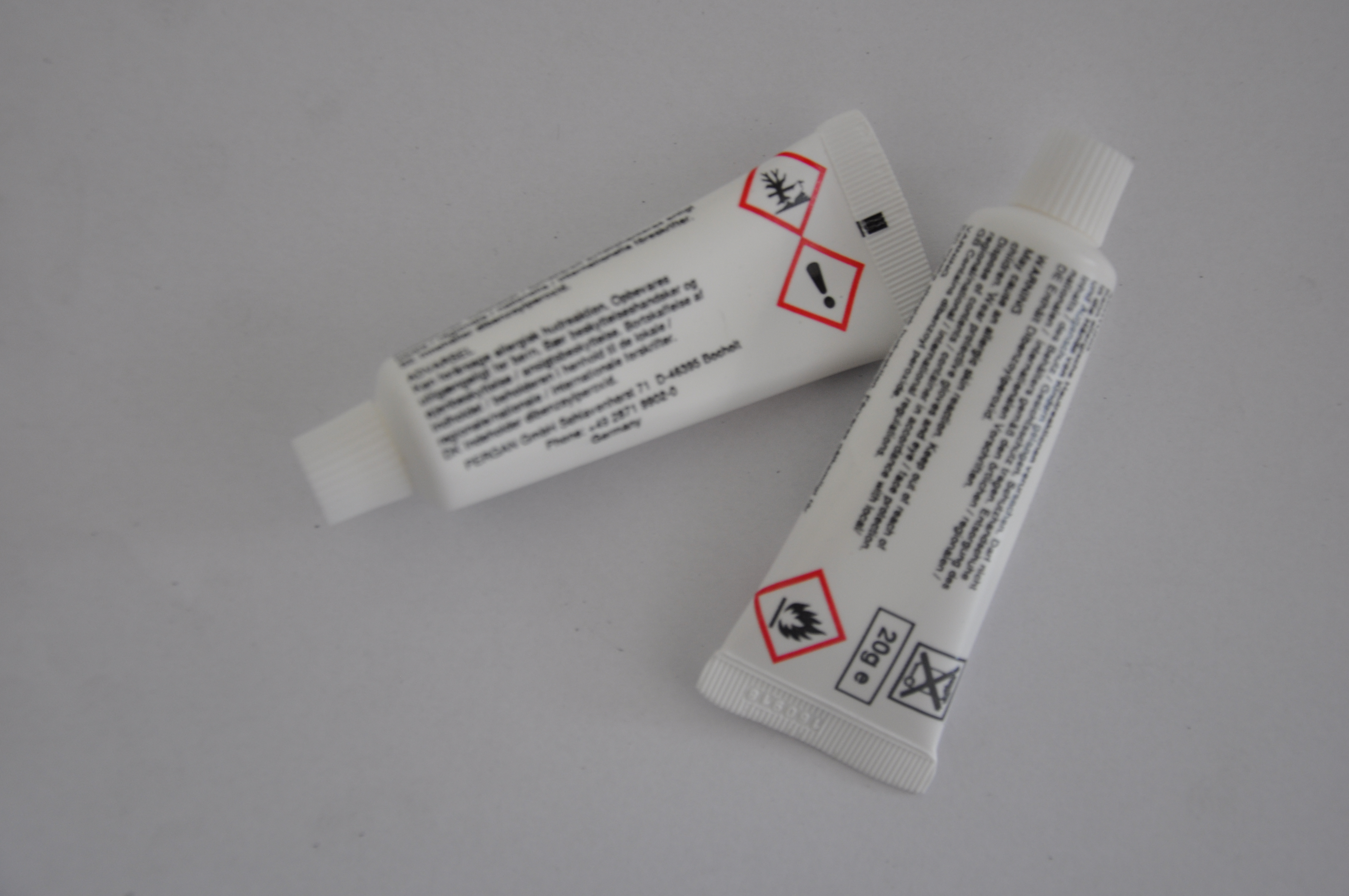 Injekt		              Stor härdare	                   Liten härdare